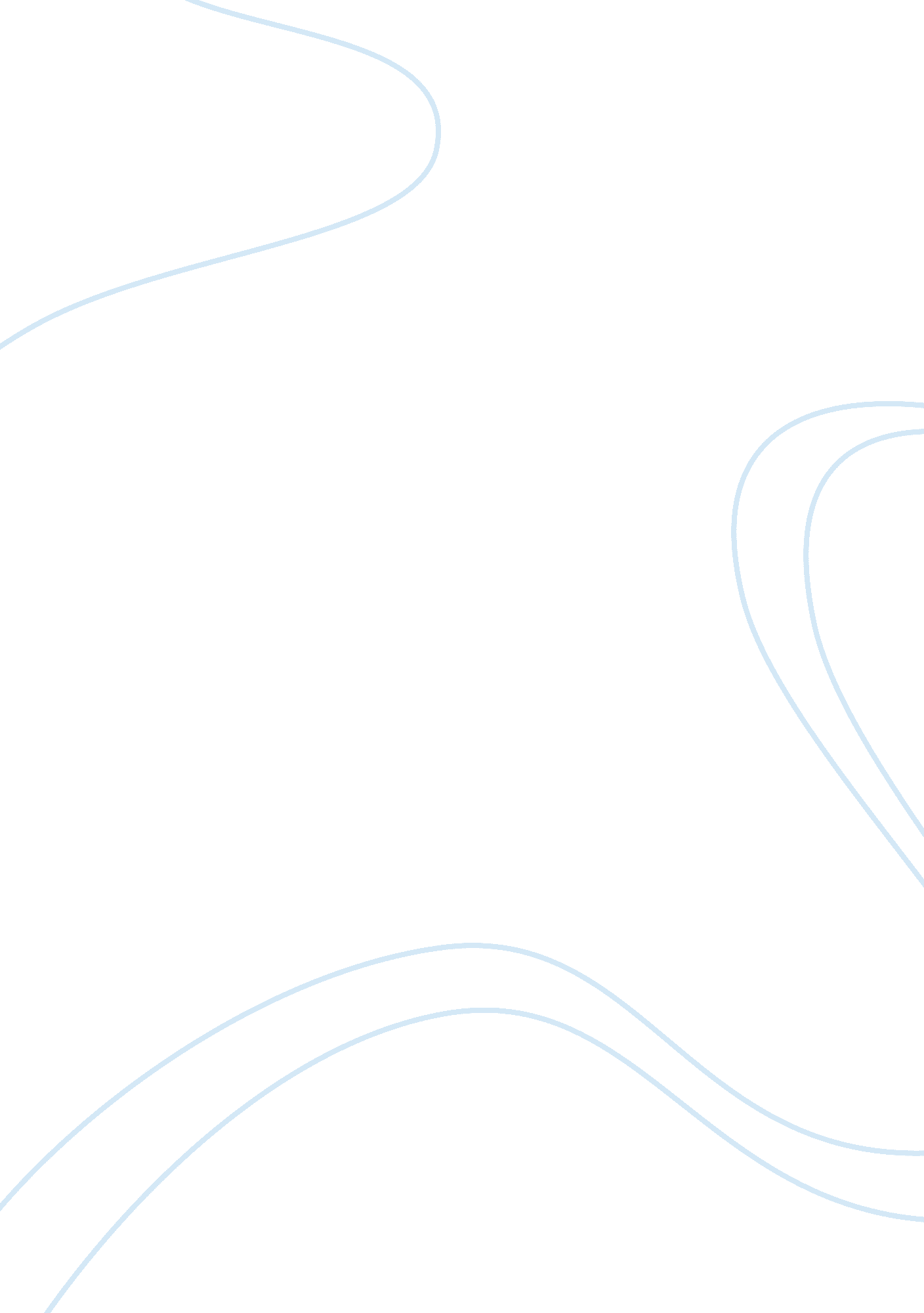 Database and file intrusion detection system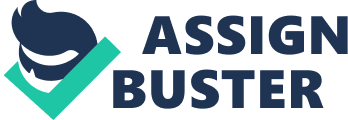 In the era of globalization and dynamic world economies, data outsourcing is inevitable. Security is major concern in data outsourcing environment, since data is under the custody of third party web servers. In present systems, third party can access and view data even though they are not authorized to do so, allowing the employee of the organization to update the database. This may lead to serious data theft, tampering or data leakages causing severe business loss to data owner. In this project we have proposed a novel solution to detect the database intrusion using Log Milling approach. Log files are unalterable files at runtime, automatically created by Web servers to have trace of the transactions performed on any web applications. Considering purchaser database at server-side and by comparing this with the transactions traced from log files, we can detect database tampering for any indifference found. Finally by using dynamic management view of SQL we can find who altered what data field and when. Our project thus provides hassle-free solution for server-side database intrusion. Keywords-? Intrusion, Log- mining, MID, database, web-application. An intrusion detection system (IDS) is a device or software application that monitors network or system activities for malicious activities or policy violations and produces ports to a Management Station. Some systems may attempt to stop an intrusion attempt but this Is neither required nor expected of a monitoring system. Intrusion detection systems can also be system-specific. There are three main types of Intrusion Detection Systems biz Network Intrusion detection system (NDIS), Host- based intrusion detection system (HIDES) and Stack-based intrusion detection system (SIDES). Our proposed system is a type of Host-based intrusion detection system. It aims to provide detection of tampering made in databases, which contain client orientations for any particular web application, on the server side by unauthorized users. The transactions made by customers through the web application are stored in a database on the server which necessarily should remain unaltered and consistent. Our system also detects intrusions made in the owner-specific files uploaded on the server. All this is done at the request of the owner, thus providing the owner more flexibility. The project aim Is to develop an Intrusion Detection System (IDS) for tampered data in web services on the server-side for - Databases sing Log Milling Algorithm and owner uploaded files using MID Algorithm. The owner has to login to check intrusion and to avail other facilities. . The intrusion time along with the intruded fields will be detected. 3. After the intrusion detection the intruded fields will be restored with the original values. 4. Intrusion detection is on owner's demand. 5. In case the owner forgets to check the intrusion, a trigger will assure to check the intrusion after a specified time interval and report it to the owner. 6. Intrusion in uploaded files will also be reported. 7. After every intrusion detection, the report will be mailed to the owner. 8. After every successful purchase through website, the purchaser will be mailed the entire port of his purchase. 9. The process of intrusion detection becomes easier and faster with the help of proposed system. VI'. CONCLUSION AND FUTURE WORK In this paper, an effective approach, based on the application server logs, has been introduced which simplifies the task the tamper detection on the server database. Also the paper provides the solution for the file intrusion detection with the help of MID algorithm. Our experiment showed that the proposed method can achieve the desired positive results considering the assumptions and constraints of it. As a part f future work, we can study to provide more protection to the fields which are frequently being intruded. Some special mechanism can be developed to secure these fields from being intruded. Also we can work to include the other file formats such as . PDF, . PPTP, . Doc to be given protection by the system. 